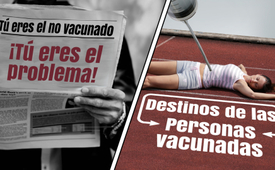 "¡Tú eres el no vacunado, tú eres el problema!" - Destinos de las personas vacunadas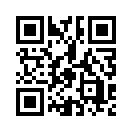 Durante la pandemia de Corona y la propaganda de vacunación en curso, hubo varias declaraciones en los medios de comunicación por parte de políticos, presentadores y famosos que difamaron a la población no vacunada de la forma más despiadada. En este programa, Kla.TV ofrece numerosos ejemplos de cómo se ejerció una presión social masiva sobre la población para que se vacunara después de todo. Vea en comparación los destinos de destacadas víctimas de la vacunación que siguieron la propaganda de la vacunación o cedieron a la presión.Durante la pandemia de Corona y la propaganda de vacunación en curso, hubo varias declaraciones en los medios de comunicación por parte de políticos, presentadores y personalidades famosas que difamaron a la población no vacunada de la forma más despiadada. En este programa, Kla.TV ofrece numerosos ejemplos de cómo se ejerció una presión social masiva sobre la población para que se vacunara después de todo. Vea en comparación los destinos de vacunados prominentes que siguieron la propaganda de la vacunación o cedieron a la presión.

Declaraciones en los principales medios de comunicación:
Los opositores a la vacunación, parecían tener predilección por la muerte.
Los opositores a la máscara se convierten en opositores a la vacunación. No sólo están poniendo en peligro sus propias vidas. 
Tenemos que empezar a hacer las cosas por el bien de la sociedad, no por idiotas que creen que pueden hacer su propia investigación.
Y ni siquiera me hagas hablar de los lunáticos que no quieren tomar ninguna de las vacunas COVID.
La vida es demasiado corta para ser un imbécil. La vida es demasiado corta para ser ignorante de la promesa que ayuda a la gente en todo el mundo.
Los no vacunados acabarán pagando el precio.
Los no vacunados deberían pagar impuestos, deberían pagar más por la asistencia sanitaria.
Tenemos que empezar a considerar la decisión de no seguir vacunado (no vacunado) del mismo modo que consideramos a los conductores ebrios.
El Dr. Fauci dijo que, a medida que los hospitales se vuelvan más privados, tendrán que tomar decisiones muy difíciles: ¿Quién recibe una cama de cuidados intensivos? Y esa elección no me parece tan difícil. Persona vacunada que sufre un infarto: sí, entre, ¡nos ocuparemos de usted! El no vacunado que se tragó gel de caballo - descansa en paz, Wheezy.
Volviendo a los no vacunados que realmente causan un problema en este país: Literalmente las únicas personas que mueren son los no vacunados. Y para aquellos de ustedes que difunden información errónea - vergüenza debería darles.

Testimonios de víctimas de la vacuna: 
Un jugador de baloncesto no quería vacunarse, pero le obligaron, y ahora su carrera ha terminado. Una modelo de 29 años sufre convulsiones persistentes tras una segunda vacunación con ARNm de Pfizer. Una estrella de realities muere a los 30 años de un cáncer provocado por la vacunación. Bailarina de 20 años muere de muerte súbita tras vacunarse.
Muere un jugador de hurling de 29 años tras un trágico accidente provocado por una vacuna. El rey de la música pop colombiana muere repentinamente tras la tercera dosis de vacuna. Un cantante de country muere por los efectos secundarios de una vacuna horas después de su boda. "Pero quiero que sepan que estoy doblemente vacunado y reforzado. He viajado, he estado en México dos veces, he ido a espectáculos y he conocido y saludado a gente, y nunca me he contagiado de Covid. Está claro que Jesús me quiere más que a nada, de verdad, tan bonito, tan bonito".

Declaraciones en los principales medios de comunicación:
Tú eres el no vacunado, tú eres el problema. Los no vacunados son el problema. Punto y final - fin de la historia
Las únicas personas a las que se puede culpar. No hay de qué avergonzarse. Esa es la verdad. Tal vez deberían avergonzarse de los no vacunados.
Es hora de culpar a los no vacunados, no a la gente normal.
Todos con los que han estado en contacto los culparán. Al igual que el resto de nosotros que hicimos lo correcto al vacunarnos.
Porque honestamente, sabemos que no podemos confiar en los no vacunados.
Creo que es hora de poner en orden nuestra moral. Los no vacunados son la amenaza.

Básicamente están castigando a los vacunados por los pecados de los no vacunados.

Los no vacunados se dan golpes en el pecho. Se pasean por el país diciendo: jaja, no nos importa, vivimos libres, etc.

Han sido pacientes, pero nuestra paciencia se ha agotado.
Los no vacunados, un grupo que incluye niños, y gente que actúa como niños. Y los demás empezamos a enfadarnos.

Los vacunados se sienten, ¡los no vacunados me enfadan o me molestan!
Esto no tiene nada que ver con la libertad o la elección personal.
Bueno, mi libertad está siendo de alguna manera interferida aquí. No, olvídate de su libertad.
El otro día Howard Stern se expresaba con un enfoque completamente diferente, mira: "¿Cuándo vamos a dejar de aguantar a los idiotas de este país y decir simplemente: ¡ahora es obligatorio vacunarse!".
Pero están pisoteando nuestra libertad y están enfermando a otras personas, y básicamente matando a otras personas.

Testimonios de víctimas de la vacuna:
Atleta: jugador de fútbol de 21 años, muere en el campo. Otra víctima de la vacuna asesina del ARNm.
Jugador de Kabaddi de 22 años, muere de un ataque al corazón durante un partido. Otra víctima de las vacunas tóxicas.
Deportista de 24 años muere repentinamente tras sufrir un colapso durante un partido debido a las vacunas.
Joven kickboxer se desploma y muere en el ring tras ser vacunado genéticamente.
Bailarina de 20 años muere de un ataque al corazón en el escenario. Otra trágica víctima de la vacunación.
Jugadora de hockey sobre hielo de 20 años muere por efectos secundarios de la vacunación durante un torneo.
Un jugador de hockey sobre hielo muere en pleno partido por un paro cardíaco inducido por la vacuna.
Futbolista de 20 años se desploma en el campo y muere por los fatales efectos secundarios de la vacunación.
Bailarina se desploma en el escenario y muere a causa de una vacuna mortal.
Atleta muere de paro cardiaco durante una carrera ciclista tras vacunarse.
Corredor de maratón de 32 años muere de un infarto inducido por la vacuna justo antes de la línea de meta.
Entrenador muere de un infarto durante un entrenamiento provocado por las vacunas.
Muere un corredor en el maratón de Kuala Lumpur tras sufrir un colapso inducido por las vacunas.
El futbolista Fatih Mumcu muere de un infarto en el campo, como muchos otros deportistas tras vacunarse.
Jugador de balonmano fallece tras sufrir una parada cardiaca inducida por la vacuna en mitad del partido y otra en el hospital.
Un centrocampista de 22 años muere de un infarto tras desplomarse en un entrenamiento. Otra muerte súbita de un deportista sano tras vacunarse.

Y todo después de una inyección de un arma biológica que sabemos con absoluta certeza que provoca miocarditis y otros problemas cardíacos en los jóvenes sanos que la reciben. Que los medios de comunicación no les hagan dudar y creer que es normal y común que los atletas caigan muertos. No lo es y nunca lo ha sido.

Estas fotos y registros no mienten. Muertes y daños causados por la vacuna Corona, cuyo alcance mundial es ocultado por los medios de comunicación. Víctimas que no deberían existir según las promesas y declaraciones de numerosos medios de comunicación, políticos destacados y sus expertos. En todo el mundo han reclamado la vacunación Corona. En todas partes se ha marginado y discriminado a los no vacunados. 

Declaraciones en los principales medios de comunicación:
7 Katharina Schulze, Los Verdes: "Y por eso los Verdes decimos que ahora es necesario: 1. un endurecimiento de la restricción de contacto de los adultos no vacunados / 2. queremos que el comercio se cierre definitivamente a los no vacunados / 3. y esto nos duele especialmente, la cancelación de todos los eventos deportivos, culturales y de ocio con público y simplemente me alegro de que el nuevo gobierno del semáforo se disponga a introducir probablemente una obligación general de vacunación. Y espero que los preparativos comiencen ya. "
Sí, ahora hemos llegado a un punto en el que el Estado tiene que aumentar la presión sobre los escépticos de la vacunación para decirles sin rodeos: "No podéis esperar".
Bueno, gracias a todos los no vacunados, gracias a vosotros se avecina un bloqueo el próximo invierno.

Testimonios de víctimas de vacunas: 
Una triatleta sufre dolores constantes y extremos tras la vacuna Covid.
Susanna (triatleta): "El 13 de abril recibí con entusiasmo mi segunda vacuna de Pfizer. En ese momento, toda mi vida cambió. Es una verdad incómoda que las vacunas causan daños graves que cambian la vida.” 
Jugador de baloncesto de 26 años sufre un coágulo de sangre poco después de la vacunación con Covid 19.

Brandon Goodwin (jugador de baloncesto): "Todo ocurrió en un mes. Estaba bien hasta que me vacunaron. Y me dijeron que no se lo contara a nadie. Sí, la vacunación acabó con mi temporada en un 1000%".

Stephanie Gard: Tercera atleta equina gravemente dañada tras la vacuna Covid de Pfizer.

La estrella de "The Bachelor" Monique Morley, de 28 años, habla de su pericarditis por la vacuna de Pfizer:
Prometí hablar de lo que pasó aquí. No entraré en detalles porque es realmente traumático, pero quería daros las gracias a todos por ayudarme y enviarme vuestro cariño. Probablemente lo más inquietante y aterrador para mí es que he recibido más de 30 vídeos de otras mujeres de mi edad teniendo estos episodios durante un periodo de 1 a 2 horas. Los míos duraron 45 minutos u hora y media. Son sacudidas incontrolables, como convulsiones, pero conscientes. Me diagnosticaron inflamación, pericarditis o miocarditis, igual que a estas mujeres. El corazón late como un infarto en alguien sano y menor de 30 años. No bebo, no tomo drogas, ni siquiera cafeína. No tiene sentido.

En mi caso, se trata de una inflamación del pericardio; por eso tengo dificultad para respirar, fatiga y dolor muscular.

A menudo me preguntan si volvería a vacunarme si pudiera volver atrás. Personalmente, no me pondría la vacuna de Pfizer porque sé cuántas mujeres de mi edad tienen estos síntomas que no se comunican debidamente. Los tres o cuatro médicos me dijeron que no tenía nada que ver, lo cual es ridículo porque ocurrió 15 minutos después de mi dosis. ¡¡¡Cómo pueden decir que no tiene nada que ver!!! 

Nunca he tenido problemas de corazón ni una enfermedad preexistente en mi vida. 
Una cosa más, mi cardiólogo dijo que ve a mucha gente con este problema. No soy yo quien dice que se debe a la vacuna. Está confirmado que es a causa de la vacunación.

Periodista de investigación de Dan Dick: "Todo esto está sucediendo mientras que el CDC está admitiendo abiertamente que las vacunas causan miocarditis en su (este) grupo de edad. Aquí está de primera mano: miocarditis y pericarditis".

Declaraciones en los principales medios de comunicación:
¿Qué pasa con los que aún no han obtenido cita para la vacunación? La mayoría de ellos no se niegan a vacunarse, sólo hay alrededor de un 5%. Más bien son los que rehúyen el esfuerzo, consideran que no corren riesgo o están mal informados y creen que la vacuna no ha sido suficientemente probada. Por eso es tan importante convencer a la gente de que haga algo para protegerse a sí misma y a sus familiares y amigos.

Pero a pesar de todos los esfuerzos, un número significativo de personas sigue dudando o negándose a vacunarse. Por lo tanto, el Estado ya no puede quedarse de brazos cruzados y esperar una mayor comprensión.

Frank U. Montgomery, Asociación Médica Alemana: "Hay un estudio interesante de la Universidad de Hamburgo. Acaban de descubrir que hay personas que ya no quieren vacunarse por desafío al Estado, en una especie de "rebelión fundamental contra todo". Se trata, por supuesto, de un hecho preocupante. Se pasean por todas partes con un cartel de 3U, es decir, "no vacunados, no probados, inquebrantable". Creo que deberían escribir 4U en él y añadir también "increíblemente estúpido". Pero siempre habrá gente a la que no le llegue nada, sean cuales sean las razones. Pero suelen estar aquí arriba y no en otra parte".

Robert Habeck, vicecanciller: "Habrá una diferencia en el acceso a los derechos y la libertad de vida entre los vacunados y los no vacunados". "
"Ten en cuenta que algunas cosas te resultarán incómodas si no te vacunas. "

Boris Palmer, alcalde de Tubinga: "Se podría supeditar el pago de pensiones, jubilaciones o incluso el acceso al lugar de trabajo a la presentación de un certificado de vacunación."

Frank U. Montgomery, Colegio de Médicos de Alemania: "Porque en este momento estamos viviendo realmente una tiranía de los no vacunados". ¿Tiranía? Sí, utilizo deliberadamente el término tiranía".
Karin Keller-Sutter: "Me gustaría hacer un llamamiento a las personas que nos escuchan hoy para que se vacunen, para que se refuercen".

Testimonios de víctimas de la vacunación:

10 Como en el caso del coronel italiano Gagliano, que murió poco después de la vacunación. Su amigo declaró en un emotivo vídeo que le obligaron a vacunarse contra Corona. Cuando murió pocos días después de la vacunación, el mando de la policía italiana declaró como causa oficial de la muerte que había fallecido a consecuencia de la Covid. Su amigo está muy enfadado por esto y quiere que se sepa en todas partes que murió a causa de la vacunación. También parece significativo que varios partidarios de la vacunación hayan muerto tras vacunarse. Entre ellos, el desarrollador de la aplicación de vacunación Covid, el CDC, el compositor de la canción comercial "Find the Vaccine" y el hombre de 38 años que pedía el encarcelamiento de los no vacunados murieron de un fallo cardíaco agudo.

Jinete estrella australiana hospitalizada con coágulos sanguíneos tras vacunarse con Pfizer.
Cienna (amazona estrella): "Me dijeron que si no me vacunaba, no trabajaba. Así que hice lo que tenía que hacer. Era una chica de 19 años perfectamente sana y normal, súper activa y nunca he estado en el hospital". La cantante española cuenta que estuvo a punto de morir pocos días después de vacunarse. La vacuna le hizo perder un dedo y los pies se le pusieron negros.

Bailarín internacional tiene que renunciar a su gran pasión a consecuencia de una pericarditis muy dolorosa y una inflamación del músculo cardíaco causadas por la vacunación".

Boxeador de 36 años postrado en cama e incapaz de trabajar desde su 3ª dosis de la "vacuna" de Pfizer.

El boxeador John Watt llora: "¡Sólo quiero volver a ponerme en pie, salir de la cama y que los latidos de mi corazón vuelvan a la normalidad!".

La olímpica de 24 años apenas puede valerse por sí misma tras la vacuna de Pfizer y quería acabar con su vida.

Genevieve, nadadora: "Solía estar en el equipo olímpico de natación sincronizada y entrenaba 6 días a la semana, 10 horas al día. Era increíblemente hiperactiva, siempre se me conocía por ser la que corría por el plató haciendo tonterías como dar volteretas cuando no debía y cosas así. La industria me exigió dos vacunas para trabajar en el cine, y me arrepentí inmediatamente. En cuanto me la inyectaron en el brazo, pensé: ¿qué he hecho? No puedo describir lo horrible que fue, ¡estaba mareada y me arrastraba literalmente! Pensé que mi vida se había acabado porque ni siquiera podía cocinar, ponerme de pie o cuidar de mí misma. Mi madre venía a verme, creo que dos veces por semana, para cambiar las sábanas, hacer la compra y limpiar mi piso".

Declaraciones en los principales medios de comunicación:
Karl Lauterbach, Ministro de Sanidad del SPD: "Los no vacunados se habrán vacunado, se habrán recuperado o, desgraciadamente, habrán muerto antes de marzo".
Friedrich Merz, presidente federal de la CDU: "No más gente sin vacunar en el cargo".
Joachim Gauck, ex presidente alemán: "Los escépticos de la vacunación son lunáticos".
Rainer Stinner, FDP: "Ningún opositor a la vacunación es tratado como un enemigo del Estado. Es sólo que es de esperar que pronto ya no se le permita salir entre la gente porque es una peligrosa plaga social."
Markus Söder, CSU, primer ministro: "Tenemos que tener cuidado de que no se produzca una pandemia de no vacunados."
Marie-Agnes Strack-Zimmermann, Ejecutiva Federal del FDP: "No se debe permitir que los no vacunados aterroricen a la mayoría como minoría."
Tobias Hans, CDU, Ministro Presidente: "Es importante enviar un mensaje claro a los no vacunados: Ahora estáis fuera de la vida social".
Stephan Weil, SPD, Ministro Presidente de Baja Sajonia: "Los no vacunados tienen la culpa de los avances vacunales de los vacunados".
Hendrik Wüst, CDU, Ministro Presidente de Renania del Norte-Westfalia: "Ahora nos ocupamos de los no vacunados e introducimos la vacunación obligatoria."
Clemens Hoch, SPD, Ministro de Sanidad de Renania-Palatinado: "Todos los que sigan sin querer vacunarse deben esperar que se les vigile muy de cerca."
Andreas Lob-Hüdepohl, miembro del Consejo Alemán de Ética: "No veo ninguna división. La gente se suma a un bando al no vacunarse y puede vacunarse".
Boris Palmer, Los Verdes, alcalde de Tubinga: "Si la gente supiera que cuesta 5.000 euros no vacunarse, tendríamos una tasa de vacunación del 98% en cuatro semanas."
Detlef Scheele, director de la Agencia Federal de Empleo: "Nosotros, como Agencia Federal de Empleo, debemos comprobar entonces también si la falta de vacunación conlleva un periodo de suspensión."
Manuela Schwesig, SPD, Ministra Presidenta: "Ir de compras, reunirse en privado, ir a un restaurante, eso ya no puede ser posible para las personas no vacunadas."

Testimonios de víctimas de la vacuna:
¡[!] Francia, diciembre de 2022: Numerosas fotos alineadas de muertos por la vacuna Covid, en su mayoría jóvenes, ¡congelaron a la gente en varias ciudades francesas!
[!]Alemania, enero de 2023: Una concentración de oración frente al Bundestag alemán pretende mostrar a la población y a los políticos los  enormes daños causados por la vacuna Covid.
[!] Llamada de atención desde Israel: Ciudadanos israelíes desesperados documentan ante una cámara en marcha cómo sufren graves efectos secundarios y muertes en su entorno tras la vacunación Corona.
[!] Abril de 2021: El documental de Kla.TV "Llamada de atención urgente: miles de personas mueren tras la vacunación Corona" documentó las cifras altamente alarmantes de muertes inmediatamente después del inicio de la vacunación en residencias de ancianos alemanas.
[!]En todo el mundo, extensas bases de datos atestiguan el destino de innumerables  deportistas de élite que se desplomaron repentinamente, a menudo incluso murieron, inmediatamente después de la vacunación.
Una entrenadora de caballos de 23 años murió después de que su jefe le exigiera que se vacunara.

Madre de Caitlin Gotze: "Soy la madre de Caitlin Gotze. Cayó muerta en el trabajo hace 12 semanas, el 17 de noviembre de 2021. En el mensaje de texto que me envió, decía que se sentía morir después de la segunda vacunación. Es mi niña y debería haber vivido otros 75 años. Estaba estudiando, quería ser veterinaria".

Declaraciones en los principales medios de comunicación:
Günter Jauch, presentador de televisión: "Carezco de toda comprensión para la gente que no quiere vacunarse".
Jörg Kachelmann, presentador: "No es sólo el personal de enfermería no vacunado el que está tras su vida, sino también la jauría colectiva no vacunada que separa la vida valiosa de la indigna en una tradición fascista."

Mariele Millowitsch: "Tengo claro que no quiero trabajar con nadie que no esté vacunado".

Nikolaus Blome, jefe de política de RTL y n-tv.de: "Yo, en cambio, aprovecho la ocasión para pedir expresamente desventajas sociales para todos aquellos que renuncien voluntariamente a la vacunación. Que toda la república les señale con el dedo".

Charlotte Würdig, presentadora: "Yo no dejo entrar a gente no vacunada en Navidad".
Peter Maffay: "Quien no esté vacunado, no puede salir entre la gente".

Testimonios de víctimas de vacunas:
14 Un futbolista de 23 años muere tres días después de recibir la vacuna Covid de Janssen. Fue desgarrador, ¿y para qué? En realidad, este hombre no quería ser vacunado. Ministro Donnelly, le pido muy seriamente que detenga este programa de vacunación antes de que mueran más jóvenes. Se le advirtió que este sería el resultado, yo le advertí que este sería el resultado. Sus manos están manchadas de sangre y cada uno de ustedes debería ser condenado por asesinato".

La presentadora de televisión Xara Triferi padece el síndrome de Guillain-Barré, desencadenado por la vacunación: "Mi cuerpo se descompone cada día más".
"Soy Xara Triferi, la chica que ha recibido tanta atención por el tema de la vacunación, porque me ha perjudicado. Deseo con vuestra ayuda que todos estos daños que tengo sean sólo una pesadilla. Y por favor, de todo corazón, no permitáis que la gente se inyecte este producto tóxico, porque perjudicará a mucha gente, como ha perjudicado a tantos. Y no permitan que todo esto continúe, porque Dios no quiere eso.
Desgraciadamente sigo en el hospital, mi situación es muy difícil. Como les dije, esta situación comenzó con la vacunación. Me vacunaron dos veces, una en cada brazo. Y entonces empezaron las convulsiones, aumentó el ritmo cardíaco; y poco a poco voy empeorando. Esta inyección me ha causado todos estos daños, como a muchas otras personas que no lo dicen por miedo.
Cada día destruye más mi cuerpo. Mi visión es borrosa... cada día más borrosa. A mis 33 años me ha aparecido una catarata en el ojo derecho. ¡¡¡Cómo nos van a proteger si nos quieren matar!!! Nos dijeron: 'Vacúnate para protegerte' Es una pena que haya muerto tanta gente injustamente por esto. Al fin y al cabo, los que se vacunan no se salvan de ninguna manera. Tarde o temprano se producirán daños. En mi caso ya han aparecido todo tipo de cosas".de sakFuentes:Testimonios de víctimas de la vacunación:
https://www.bitchute.com/video/nRYrMXqg06LH/
https://www.bitchute.com/video/IUI6btH8Egnl/
https://www.kla.tv/25842

Declaraciones en los principales medios de comunicación:
https://www.youtube.com/watch?v=s2yeArP8qTs

https://corona-blog.net/wp-content/uploads/2022/04/Ungeimpfte-sind-unglaublich-dumme-Menschen-Ulrich-Montgomery-IchHabeMitgemacht.mp4
https://corona-blog.net/wp-content/uploads/2022/04/IchHabeMitgemacht.mp4
https://www.srf.ch/news/schweiz/nur-geimpfte-und-genesene-keller-sutter-2g-ist-die-naechste-massnahme
https://www.youtube.com/watch?v=oFZDQpdb5yY
https://www.youtube.com/watch?v=s2yeArP8qTs
https://www.youtube.com/watch?v=K_Ys52Rglk4
https://www.youtube.com/watch?v=_5HXi2oFJSUEsto también podría interesarle:#saludMedicina - www.kla.tv/saludMedicina

#vacunacion - vacunación - www.kla.tv/vacunacion

#perennes - www.kla.tv/perennes

#farmacia - www.kla.tv/farmacia

#muertesmisteriosas - www.kla.tv/muertesmisteriosas

#Coronavirus-es - www.kla.tv/Coronavirus-es

#el_terror - www.kla.tv/el_terror

#dano_vacunal - www.kla.tv/dano_vacunal

#delito - www.kla.tv/delito

#genocidio - www.kla.tv/genocidio

#Comentarios_de_los_medios_de_comunicacion - Comentarios de los medios de comunicación - www.kla.tv/Comentarios_de_los_medios_de_comunicacionKla.TV – Las otras noticias ... libre – independiente – no censurada ...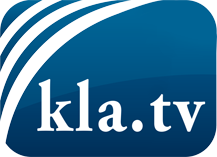 lo que los medios de comunicación no deberían omitir ...poco escuchado – del pueblo para el pueblo ...cada viernes emisiones a las 19:45 horas en www.kla.tv/es¡Vale la pena seguir adelante!Para obtener una suscripción gratuita con noticias mensuales
por correo electrónico, suscríbase a: www.kla.tv/abo-esAviso de seguridad:Lamentablemente, las voces discrepantes siguen siendo censuradas y reprimidas. Mientras no informemos según los intereses e ideologías de la prensa del sistema, debemos esperar siempre que se busquen pretextos para bloquear o perjudicar a Kla.TV.Por lo tanto, ¡conéctese hoy con independencia de Internet!
Haga clic aquí: www.kla.tv/vernetzung&lang=esLicencia:    Licencia Creative Commons con atribución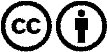 ¡Se desea la distribución y reprocesamiento con atribución! Sin embargo, el material no puede presentarse fuera de contexto.
Con las instituciones financiadas con dinero público está prohibido el uso sin consulta.Las infracciones pueden ser perseguidas.